WELSH GOVERNMENT LOCAL TRANSPORT CAPITAL GRANTS FY2021-22APPLICATION FORMLOCAL TRANSPORT FUND, RESILIENT ROADS FUND AND ULTRA LOW EMISSION VEHICLE TRANSFORMATION FUNDLocal Authorities shall complete one form per scheme. A scheme may comprise a single project or package of associated projectsWELTAG CHECKLISTWhich WelTAG Stages have you completed? Please tick all that apply.Stage 1 	Stage 2	Stage 3	Stage 4What level of risk is your study? Please tick one (See WelTAG page 34 for definitions).Low 		Medium 	HighWho is or will be on your Review Group? Please give job title and department/ organisation representing.What WelTAG Stages do you plan to have completed by the end of 2021-22? Please tick all that applyStage 1  	Stage 2	Stage 3	Stage 4SCHEME DESCRIPTIONPlease provide a brief description of the scheme. If your application is for a scheme that will take longer than a financial year to complete, we require a description of the whole scheme and the elements to be delivered in each financial year. Applications for a package of schemes should contain a costed list of the associated projects in priority order.Attach A4 location maps, project(s) drawing(s) and any other supporting information separately.SCHEME BUSINESS CASE1. STRATEGIC CASEFit with Grant Purpose/ ObjectivesPlease outline below how your scheme contributes to the relevant grant purpose/ objectives. Please only fill in for the grant that you are applying for and leave the other blank.2. TRANSPORT CASEContribution to Well-being GoalsTransport schemes must seek to maximise their contribution to the well-being goals. Please provide a summary of the impacts of the scheme to the well-being goals. This should be informed by the statutory and non-statutory impact assessments of the scheme.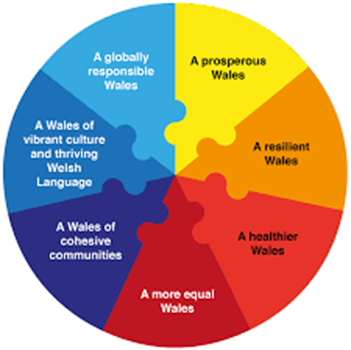 Value for Money Please explain what steps have been taken to ensure costs have been kept as low as possible and to quantify if the funding requested will represent value for money. Include Benefit Cost Ratio (BCR) if known:Impact AssessmentPlease provide a summary of the expected impacts of the scheme, who is affected, how, and key qualitative/ quantitative supporting evidence. The impacts shown below should always be considered, but the list is not exhaustive and other impacts may be relevant. Impacts may be positive, negative or neutral, and should consider all users including those with protected characteristics.  3. MANAGEMENT CASECan the scheme be delivered? What are the risks?A project plan identifying timelines for activities and key milestones must be provided for each scheme appropriate to the scale, complexity and risks associated with the scheme. Where key stages / milestones have been reached / completed, give date when reached where applicable. As a minimum, information should be provided on design; timing of statutory processes/planning consent, land acquisition, procurement, construction, scheme opening and completion where these apply to the scheme.Information on risks to delivery and mitigation measures in place or proposed must be included.4. FINANCIAL CASEFinancial expenditure profile£000s, Outturn prices (gross of grant / contributions shown separately below)Quarterly Expenditure Profile(Expenditure should be planned as early as possible in the financial year to ensure confidence in a full spend. Expenditure planned for Quarter 4 should be limited to minimise the risk of underspend)  5. COMMERCIAL CASEHow will the scheme be procured? What is the number and experience of the likely suppliers? What are the key contractual arrangements, what is the contract length? MONITORING AND EVALUATIONHas a monitoring and evaluation plan been prepared? If yes, please provide details below or attach relevant documents as evidence. What is the baseline data and relevant targets?Has any monitoring or evaluation work already taken place? If yes, please provide details below and attach any relevant documents to this application as evidence. Local AuthorityScheme NameScheme Priority Rank NumberExisting or New SchemeGrant (please select one)Local Transport Fund / Resilient Roads Fund / Ultra Low Emission Vehicle Transformation FundDate of SchemeStart                                                 Estimated CompletionFunding required for 2021-22£’000sProject Manager Contact NameContact TelephoneContact emailAuthorised by (e.g. Head of Finance or Transport Services)Name:                            Job Title:Signature:For packages please list each project below and state the WelTAG Stages completed for each project:For packages please list each project below and state the level of risk for each project:Economic SocialCulturalEnvironmentalActive Travel ExpertOthers (please specify)For packages, where there are different Review Groups, please list the projects below and provide information on who is or will be on the review group for each project:For packages please list the projects below and state the WelTAG Stages completed for each project:OS GB grid reference:The Case for ChangeThe Case for ChangeFit with draft new Wales Transport StrategyPlease indicate how this scheme fits with the priorities set out in the draft new Wales Transport Strategy Current and Future Situation and IssuesWhat are the local and wider issues that this scheme will address in the short and long term? Include baseline data where available. What will happen if no action is taken?Scheme objectivesWhat are the objectives of the scheme? (there should be up to 5 or 6 and should be Specific, Measureable, Achievable, Realistic and Time-limited)Scheme outputsWhat are the specific outputs that the scheme will deliver? Fit with Policies and PlansPlease indicate where this scheme fits with local policies and plans such as the Local Well-being Assessment, Local Transport Plan and any other related policies and plans. Community Engagement and ConsultationPlease summarise how you have engaged local communities and consulted on your proposals. How have you involved those with protected characteristics? How has this process informed the scheme design? Grant nameGrant purpose/ objectivesScheme ContributionLocal Transport FundReduce economic inactivity by delivering sustainable access to employment Improve quality of life particularly those living in disadvantaged and rural communities by delivering sustainable access to key facilities and servicesConnect communities and enable access to key servicesImprove public transport journey time reliabilityReduce public transport journey timesResilient Roads FundAddress disruptions caused by severe weather to the highway network, especially to the public transport networkUltra Low Emission Vehicle Transformation FundProvision of charging infrastructure for electric vehicle, targeted at users without access to off-street parking.Provision of charging infrastructure in public car parks.Electric vehicle charging hubs – focused on areas with potential to support a variety of electric vehicle charging needsProvision of charging infrastructure for taxis, private hire vehicles and buses Provision of Green Fleet for taxis, private hire vehicles and buses Provision of micro mobility (ie. support to participate in DfT e-scooter trials, promotion of e-bikes and e-cargo bikes)Well-being GoalImpact (select one for each goal)A prosperous WalesPositive / neutral / negativeA resilient WalesPositive / neutral / negativeA healthier WalesPositive / neutral / negativeA more equal WalesPositive / neutral / negativeA Wales of cohesive communitiesPositive / neutral / negativeA Wales of vibrant culture and thriving Welsh languagePositive / neutral / negativeA globally responsible WalesPositive / neutral / negativeWell-being GoalImpactsHow does the scheme reduce negative impacts and maximise positive impacts?A prosperous WalesAn innovative, productive and low carbon society which recognises the limits of the global environment and therefore uses resources efficiently and proportionately (including acting on climate change), and which develops a skilled and well-educated population in an economy which generates wealth and provides employment opportunities, allowing people to take advantage of the wealth generated through securing decent work.Changes in productivity: availability of suitable labour for employers, and changes in agglomeration effects. Transport costs: monetary costs paid by those travelling e.g. vehicle operating costs, tolls, and public transport fares.Accidents: the cost of accidents.Land: does the scheme reduce the amount of agricultural land? Does it open up development sites? Capital costs: to the public sector, to the private sector from the scheme itself and from the impactsRevenue costs: to the public sector, to the private sector, and to end users from the scheme itself and from the impactsJourney time changes: across all affected modes for users and non-users of the scheme.Journey time reliability changes: changes in the variation in journey times between times of days and between journeys made at the same time each day.Local economy: how does the scheme affect the sectors in the local economy?Access to services: impact on journeys to key services such as health facilities, schools Access to employment: how many jobs can people reach and what is the journey timeA resilient WalesA nation which maintains and enhances a biodiverse natural environment with healthy functioning ecosystems that support social, economic and ecological resilience and the capacity to adapt to change (for example climate change). Noise: does anyone experience a change in noise levelsBiodiversity: is there an impact on wildlife and the number of speciesWater Environment: is there an impact on water coursesOption and non-use values: does the scheme provide alternatives for current journeys and does it change the resilience of the transport systemA healthier WalesA society in which people’s physical and mental well-being is maximised and in which choices and behaviours that benefit future health are understood. Physical activity: the amount of walking, cycling and other physical exercise undertaken by peopleAccidents: the number and severity of injuriesSecurity: how safe do people feelJourney quality: for example, the comfort of the vehicle and access to informationAir quality: are there changes in air qualityHealth impact assessmentA more equal WalesA society that enables people to fulfil their potential no matter what their background or circumstances (including their socio economic background and circumstances). Affordability: is there any change to the cost of travel paid by usersEquality, diversity and human rights impact assessmentA Wales of cohesive communitiesAttractive, viable, safe and well-connected communities. Severance: do any groups of people become separated from others or facilities they regularly useRural impact assessmentA Wales of vibrant culture and thriving Welsh languageA society that promotes and protects culture, heritage and the Welsh language, and which encourages people to participate in the arts, and sports and recreation. Landscape: is there a visual or other impact on the landscapeTownscape: is there a visual or other impact on the townscapeHistoric Environment: are there any changes in areas of historical interest Welsh Language impact assessmentA globally responsible WalesA nation which, when doing anything to improve the economic, social, environmental and cultural well-being of Wales, takes account of whether doing such a thing may make a positive contribution to global well-being and the capacity to adapt to change (for example climate change).Greenhouse gases: is there a change in the amount of greenhouse gases emittedPre 2020/212020/212021/22 projected2022/232023/242024/25LaterTotalSurveysDesign Land PurchaseAccommodation WorksConstructionProject ManagementMonitoring and EvaluationPromotionGROSS TOTALMatch funding amount, percentage contribution and funding source(s)(insert name of organisation) NET TOTALForecast FY2021-22 Expenditure (in £000s)Forecast FY2021-22 Expenditure (in £000s)Forecast FY2021-22 Expenditure (in £000s)Forecast FY2021-22 Expenditure (in £000s)Quarter 1Quarter 2Quarter 3Quarter 4SurveysDesign Land PurchaseAccommodation WorksConstructionProject ManagementMonitoring and EvaluationPromotionGROSS TOTALMatch funding amount, percentage contribution and source(s) (insert name of organisation)NET TOTAL